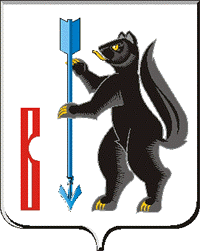 АДМИНИСТРАЦИЯГОРОДСКОГО ОКРУГА ВЕРХОТУРСКИЙП О С Т А Н О В Л Е Н И Еот 11.07.2016г. № 577г. ВерхотурьеО внесении изменений в постановление Администрации городского округа Верхотурский от 27.12.2012г. № 1619 «Об образовании избирательных участков (участков референдума) для проведения голосования и подсчета голосов избирателей, участников референдума»В соответствии со статьей 19 Федерального закона от 12 июня 2002 года № 67-ФЗ «Об основных гарантиях избирательных прав и права на участие в референдуме граждан Российской Федерации», статьей 42 Избирательного кодекса Свердловской области, в целях улучшения условий для голосования избирателей, работы участковых избирательных комиссий, руководствуясь статьей 26 Устава городского округа Верхотурский,ПОСТАНОВЛЯЮ:1.Пункты с 5 по 12, 14, с 17 по 19 сведений об избирательных участках (участков референдума) для проведения голосования избирателей и подсчета голосов избирателей, участников референдума изложить в новой редакции:2.Признать утратившим силу постановление Администрации городского округа Верхотурский 29.06.2015 № 641 «О внесении изменений в постановление Администрации городского округа Верхотурский от 27.12.2012г. № 1619 «Об образовании избирательных участков (участков референдума) для проведения голосования и подсчета голосов избирателей, участников референдума».3.Направить настоящее постановление Избирательной комиссии Свердловской области, Верхотурской районной территориальной избирательной комиссии.	4.Опубликовать настоящее постановление в информационном бюллетене «Верхотурская неделя» и разместить на официальном сайте городского округа Верхотурский.	5.Контроль исполнения настоящего постановления оставляю за собой.Глава Администрациигородского округа Верхотурский					    	   В.В. Сизиков№п\пНомера избира-тельных участковЦентр избирательных участков, адрес места нахождения участковой избирательной комиссии, телефонГраницы избирательных участков (название населенных пунктов, улиц, номера домов)Кол-во избира-Телей на 01.07.16123455.317г. Верхотурье, 20 лет Победы, 82Карелинское лесничество Министерства обороны Российской Федерации - филиал ФГКУ "Управление лесного хозяйства и природопользования» Министерства обороны Российской Федерации2-12-63Улицы г. Верхотурье (ж.р. Химзавод,п. Мостовая): Высоцкого, Есенина, Заводская, Заводская-1, Космонавтов, пер. Незаметный, Спортивная, Строителей, Трактовая, Восточная, Северная, Февральская, Школьная, Январская, 20 лет Победы (дома № 78, 80, 82а, 84, 84а, 86, 88, 90 кв.1, 95), Парковая6926.318п. Привокзальный,ул. Крайняя, 6Библиотека89530022969Улицы пос. Привокзальный (ж.р. Фура): Бажова, Высоковольтная-1, Крайняя,  Леспромхозная, Ломоносова, Новая-2, Овражная, Речная, Трактовая, Туринская 2177.319п. Привокзальный,ул. Советская, 6Привокзальный СК 2-88-14Улицы п. Привокзальный:  Калинина, Советская, Зеленая, Чкалова, Первомайская, Заводская, Горького, Карла Маркса, Кирова, Линейная, Октябрьская, Железнодорожная, Мира, Станционная, Вокзальная, Комсомольская, Уральская, Лесная, Складская, Строителей, Клубная,12 декабря, Высоковольтная, переулки Почтовый, Октябрьский 11078.320п. Привокзальный,ул. Садовая, 10Кафе «Винни-Пух»2-86-02Улицы п. Привокзальный: Новая, Детская, Пионерская, Садовая, Свободы, Пушкина, Лермонтова,  8 Марта,  Рабочая, переулок Встречный   8479.321п. Привокзальный,ул. Чапаева, 35Пролетарский СДК2-15-25Улицы п. Привокзальный (ж.р. Пролетарий):Пролетарская, Лесная-1, Центральная, Чапаева, Набережная, Гагарина, Победы, Красноармейская, Молодежная, Новая-1, Первомайская-193810.322г. Верхотурье,ул. Ершова, 15Муниципальное бюджетное учреждение дополнительного образования «Центр детского творчества»2-28-40Улицы г. Верхотурье: Воинская, Гагарина, Дидковского, Комарова, Конечная, Красноармейская, Лесная, Полевая, Ханкевича, Ершова (д. 11, 17, с д.19 по д. 36), Комсомольская (с д.22 по д.33), Ленина (все нечетные дома), Огарьевская (с д. 25 по д. 41), Сенянского (23, 25, с д.27 по д.50), Серова (23, 25, с д.27 по д.41), Николаевский мужской монастырь 81611.323с. Красногорское,ул. Ленина, 6МКОУ «Красногорская СОШ»2-51-02с. Красногорское, д. Лебедева, д. Пинягина, д. Костылева48212.324с. Усть-Салда,ул. Центральная, 16МКОУ "Усть-Салдинская СОШ"2-14-83с. Усть-Салда, д. Рычкова, д. Бочкарева31414.326с. Кордюково,ул. Клубная, 2Кордюковский сельский Дом культуры2-31-42с. Кордюково, д. Белая Глина, д. Вавилова, д. Морозова 56917.329с. Прокоп-Салда,ул. Постникова, 2Прокоп-Салдинский сельский Дом культуры2-43-67с. Прокоп-Салда, д. Боровая, д. Злыгостева, д. Никитина,  д. Верхняя Постникова, с. Пия. 32518.330с. Косолманка,ул. Клубная, 28Косолманское территориальное управлениес. Косолманка 9919.331п. Карелино,ул. Клубная, 14Карелинское территориальное управлениепос. Карелино 148